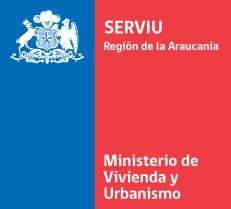 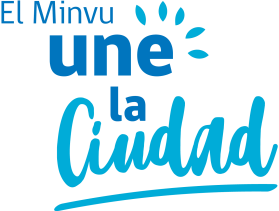 FORMULARIO INSCRIPCIÓN PARA POSTULAR A COSOC MINVU ARAUCANIAI.- IDENTIFICACIÓN DE LA ORGANIZACIÓN:Nombre de la Organización:Categoría a la que Postula:N° y fecha de la Personalidad Jurídica:Teléfono:Dirección:Correo Electrónico:II.- DATOS DEL REPRESENTANTE TITULAR:Nombre del Representante:RUT:Cargo en la Organización:Teléfono:Dirección:Correo Electrónico:III.- DATOS DEL SUPLENTE:Nombre del Suplente:RUT:Cargo en la Organización:Teléfono:Dirección:Correo Electrónico:IV.- ADEMÁS DEBE ADJUNTAR:a)   Certificado de vigencia de personalidad jurídica. b)  Estatutos de la asociación sin fines de lucro.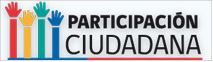 